Проєкт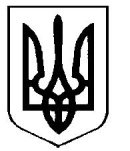 УкраїнаВерховинська селищна рада Верховинського району Івано-Франківської областівосьмого скликання  тридцять друга   сесіяРІШЕННЯ       від 14.12.2023 року          			                                                  смт Верховина       №____-32/2023Про затвердження  заходів на 2024 рік  до Програми «Проведення навчально-тренувальних зборів і змагань з олімпійських видів спорту» на 2023-2025 рокиКеруючись  пунктом 22 статті 26 Закону України «Про місцеве самоврядування в Україні», Закону України «Про фізичну культуру і спорт» з метою формування здорового способу життя, створення умов для забезпечення оптимальної рухової активності кожної людини, досягнення нею достатнього рівня фізичної та функціональної підготовленості, задоволення спортивних видовищних запитів населення, максимального залучення дітей, підлітків, юнаків до занять спортом, створення обдарованим особам умов для реалізації їхніх здібностей у спорті вищих досягнень, селищна рада ВИРІШИЛА: 	1. Затвердити заходи на 2024 рік до Програми «Проведення навчально-тренувальних зборів і змагань з олімпійських видів спорту»  на 2023-2025 роки  (далі-Програма), що додаєюься.2. Фінансування Програми здійснювати за рахунок коштів селищного бюджету, виходячи з можливостей дохідної частини бюджету, та інших джерел, незаборонених чинним законодавством.3. Контроль за виконанням даного рішення покласти на постійну комісію з питань  освіти, культури, туризму, засобів масової інформації, охорони здоров’я та у справах сім’ї, молоді та спорту (Г.Рокіщук).Селищний голова                                                        Василь МИЦКАНЮКСекретар ради                                                              Петро АНТІПОВДодаток                                                                                                    до рішення тридцять другої сесії                                                                                                        Верховинської селищної ради          								          № ___-32/2023 від 14.12.2023 р.ЗАХОДИ на 2024 рікна виконання ПРОГРАМИ«Проведення навчально-тренувальних зборів і змагань золімпійських видів спорту» на 2023-2025 рокиЗаступник селищного голови з питань діяльності виконавчих органів влади                                         Оксана ЧУБАТЬКО№п/пНазва заходуТермін виконанняМісце проведенняСума видатків  (грн.)ОчікуваніРезультати1 Організація та проведення чемпіонату   з волейболу серед  юнацьких та дорослих командСіченьСелище Верховина 2500Залучення широких верств населення до занять фізичною культурою і спортом.2Проведення відкритої першості  з гірськолижного спорту із залученням дітей з числа внутрішньо переміщених осіб та дітей батьки, яких захищають територіальну цілісність УкраїниЛютийс.Ільці2500Покращення результатів виступів спортсменів в офіційних змаганнях з олімпійських видів спорту та популяризація зимових видів спорту й засад ведення здорового способу життя серед учнівської молоді3Проведення змагань з олімпійських видів спорту серед освітян громади   БерезеньСелище Верховина2500Залучення широких верств населення до занять фізичною культурою і спортом.4. Участь команди педагогів громади у комплексній обласній спартакіаді з олімпійських видів спорту Квітеньм.Івано-Франківськ5000Залучення широких верств населення до занять фізичною культурою і спортом.5Проведення першості громади з вільної боротьби в різних вагових й вікових категоріях та участь переможців у чемпіонаті області серед своїх однолітківТравеньм.Івано-Франківськ2 500Покращення результатів виступів юних спортсменів в офіційних змаганнях з олімпійських видів спорту6Організація та проведення чемпіонату    з міні футболу серед допризивної молоді громадиЧервеньСелище Верховина 2 500Популяризація футболу та формування в учнів основ національно-патріотичного й військового виховання7Участь юнаків та дівчат у чемпіонаті області з вільної боротьби Липеньм.Калуш5 000Покращення результатів виступів юних спортсменів в офіційних змаганнях з олімпійських видів спорту8Проведення турніру з футболу з нагоди Дня Незалежності УкраїниСерпеньселище Верховина2 500Популяризація футболу та формування в учнів основ національно-патріотичного й військового виховання9Проведення спортивних змагань з олімпійських видів спорту до  Дня працівників фізичної культури і спортуВересеньселищеВерховина5000Залучення широких верств населення до занять фізичною культурою і спортом.10Проведення  змагань з легкої атлетики серед учнівської молодіЖовтеньСелище Верховина2 500Популяризація ведення здорового способу життя серед молодо підростаючого покоління українців11Проведення  змагань з баскетболу серед дівчат та хлопців 10-11 класівЛистопадСелище Верховина2500Популяризація баскетболу й засад ведення здорового способу життя серед учнівської молоді12Проведення спортивного свята, визначення найкращих спортсменів року та їх нагородження ГруденьСелищеВерховина5 000Вшанування найкращих спортсменів й тренерів громади,  популяризація олімпійських видів спорту серед молоді, виховання  в неї засад національної гідності й гордості за досягнення українських спортсменів на міжнародній ареніВсього  на загальну суму                                                                                                                                                                                                                           Всього  на загальну суму                                                                                                                                                                                                                           Всього  на загальну суму                                                                                                                                                                                                                           Всього  на загальну суму                                                                                                                                                                                                                           40 00040 000